Planning hebdomadaire anglais CP/ semaine 2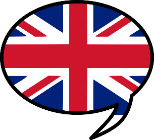 Projet : Apprendre à nommer les parties du corps.Durée : 15 à 20 minutes par jourQr codes (à scanner) pour les familles qui ont seulement un smartphone. Pour les autres, cliquez sur les liens pour accéder au contenu.Céline Fouquet- Tardif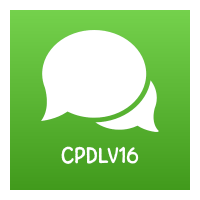 Consignes pour les élèvesConseils pour les parentsLundidécouvrir et comprendre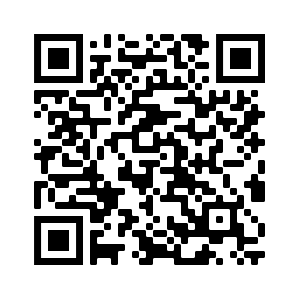 1-Ecoute cette chanson.2- Ecoute-là une deuxième fois en faisant les gestes avec tes mains.vidéo iciVoici les gestes :1-Toucher la tête, les épaules, les genoux, les orteils, les genoux, les orteils (2 fois)2-Les yeux, les oreilles,  la bouche, le nez. Puis refaire 1Mardiécouter et répéterAujourd’hui, tu vas apprendre le début de la chanson. Répète plusieurs fois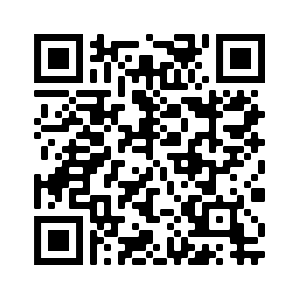 leçon  iciChanter avec votre enfant en lui montrant les parties du corps.Jeudimémoriser Aujourd’hui, tu vas apprendre la fin de la chanson. Répète plusieurs fois.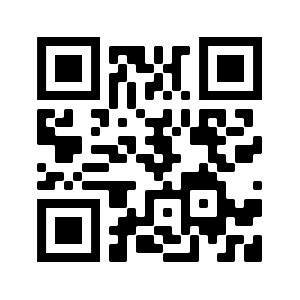 leçon 2 iciS’entraîner à retrouver les noms des parties du corps exercice iciChanter avec votre enfant en lui montrant les parties du corps.VendredirestituerChante la chanson en entier à l’aide de la vidéo de lundi.Chante-la en montrant les différentes parties du corps sur une poupée ou une peluche.Envoie une vidéo, une photo ou un enregistrement à ton maitre ou ta maitresse (si c’est possible bien sûr). Cette partie est faite pour que votre enfant garde une trace de son travail (texte, vidéo ou photo) et puisse le transmettre à son enseignant(e) suivant votre moyen de communication utilisé (courrier, mail, ENT…).PROLONGEMENTS : Tu peux dessiner un personnage et dire les différentes parties de son corpsPROLONGEMENTS : Tu peux dessiner un personnage et dire les différentes parties de son corpsPROLONGEMENTS : Tu peux dessiner un personnage et dire les différentes parties de son corps